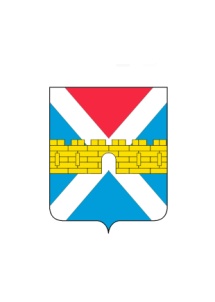 АДМИНИСТРАЦИЯ  КРЫМСКОГО  ГОРОДСКОГО  ПОСЕЛЕНИЯ КРЫМСКОГО РАЙОНАПОСТАНОВЛЕНИЕот  30.12.2022                                                                                                                        № 1318город КрымскО внесении изменений в постановление администрации Крымского городского поселения Крымского района от 16 сентября 2022 г. № 899 «Об утверждении муниципальной программы «Обеспечение жильем молодых семей Крымского городского поселения Крымского района на 2023 - 2025 годы»В целях приведения правого  акта в соответствие с действующим законодательством п о с т а н о в л я ю:1. Внести в постановление администрации Крымского городского поселения Крымского района   от  16  сентября 2022 г. № 899 «Об утверждении муниципальной программы «Обеспечение жильем молодых семей Крымского городского поселения Крымского района на 2023 - 2025 годы» следующие изменения: подпункты 1 и 2 пункта 2 отменить.2. Организационному отделу администрации Крымского городского поселения Крымского района (Завгородняя Е.Н.) разместить настоящее постановление на официальном сайте администрации Крымского городского поселения Крымского района в сети Интернет. 3. Постановление вступает в силу со дня его подписания.Глава Крымского городского  поселения Крымского района                                                               Я.Г. Будагов